Individual Task: Writing SMART GoalsWhat makes an effective SMART counselor school improvement goal? Consider these criteria:Look at the rubric that follows for a description of specific criteria for each element of quality.Discuss the revision of the goals as needed.W V Mountain SchoolMountain High County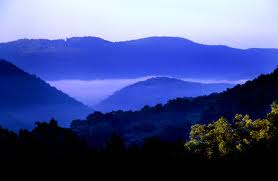 WVMS School Improvement  Criteria for SMART GoalsSMARTSpecific/StrategicMeasurableAchievable/ AttainableResults OrientedTimedSMART GOALSRATINGExample GOAL:The school counselor will discuss with the principal school issues and how to address them during the school year.Using the rating scale on the right, place a check on the criteria that is included in the goal.      S      M      A       R      TExample GOAL:During the 2011-12 school year, the school counselor will examine school data to design a comprehensive school counseling program.     Using the rating scale on the right, place a check on the criteria that is included in the goal.       S      M      A       R     TExample GOAL: No later than September 15, 2012, the school counselor will develop a curriculum map using school data (i.e., student needs assessment; WESTEST-2, attendance, discipline, advisory council notes, etc.) to address student academic, personal/social, and career needs that are developmentally appropriate for all grade levels.Using the rating scale on the right, place a check on the criteria that is included in the goal.      S      M      A       R     TSchool Vision StatementWe will be a school where all students feel valued, learn to their greatest extent, and develop skills to be a productive high-quality citizen.  In our school all staff members will be competent lifelong learners of the profession who everyday are enthusiastic and positive role models for every student.School Vision StatementWe will be a school where all students feel valued, learn to their greatest extent, and develop skills to be a productive high-quality citizen.  In our school all staff members will be competent lifelong learners of the profession who everyday are enthusiastic and positive role models for every student.Guiding PhilosphyAll students will learn, no excuses accepted.School Mission StatementTo provide opportunities for students to achieve their personal best, become responsible and productive citizens, and embrace lifelong learning in a safe and positive environment.School Core ValuesCustomer SatisfactionData-Driven DecisionsLearning For AllTeamworkVisionary LeadershipSchool GoalsTo improve reading and math scoresTo increase the graduation rateTo Increase family and community support for student learning and citizenship developmentCRITERIA FORSMART GOALSClearlySMARTGoal is designed with clarityand a stretchtoward high expectations ofstaff and studentsSincereCommitmentGoal is designed with asincere commitment butlacks clarity in themessageWeakConstructionGoal is weak or broadand constructed withsuggested intent thatlacks clarityS.  SpecificThe outcome is clear; intensity of focus is on studentsFocus is clearly to improve service/learning for students; the outcome  is definiteLanguage in the goal could be more simplistic so that focus is clearAmbiguity about who the focus is on; Uncertain as what the focus is or who will be impactedM.  MeasurableMeasurable with an assessment  process or tool;  You can count it or see itThe components used to measure the goal are clearly stated or the outcome can be seen when completed.Measurement/assessment process could be subjective; Concrete evidence Little or no indication of what should be counted or viewed when the goal is completeA.   Achievable    Do you, as a counselor, have the necessary experience/training to achieve it? Does your school have the resources and team members needed?Using resources and staff with counselor expertise goal is attainableHeartfelt desire is apparent but additional resources or training may be needed to meet goal; may need to review steps needed before this goal can be attained  Goal is set too high/low or is unrealistic for said purpose; not obtainable for this particular counselor at this particular schoolR.  Results-orientedAligned with district and school goalsStudent centered and aligned with overall school/district goals and objectivesGives some indication of school mission but lacks clear end resultAre not connected to school or district goals; serve no purpose to the overall school missionT.  TimedA specific date has been set by which to achieve theGoal.  By when should this be accomplished?  Are there periodic checkpoints (benchmarks, deadlines, or other dates to consider)?Dates create a finite amount of time for the goal to be obtained;  Increments are exact The goal has a span of time which may imply some periodic checkpoints; but more clarity would be usefulNo specific time or time is mentioned vaguely 